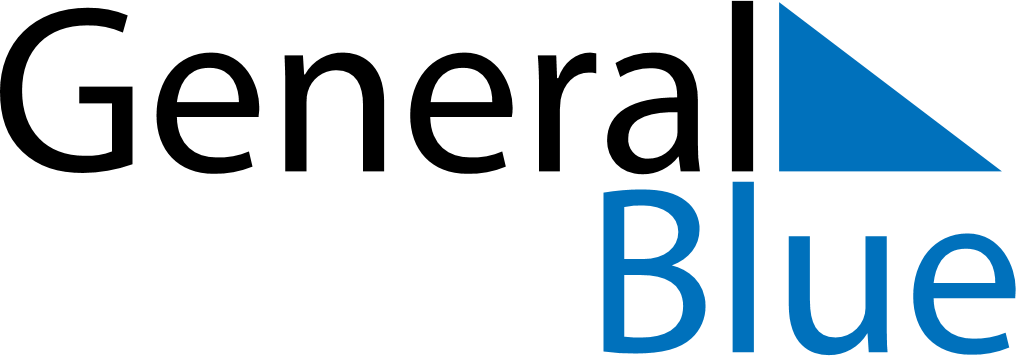 October 2021October 2021October 2021October 2021UgandaUgandaUgandaSundayMondayTuesdayWednesdayThursdayFridayFridaySaturday11234567889Independence Day10111213141515161718192021222223242526272829293031